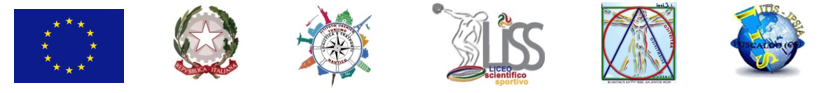 Ministero dell’Istruzione e del MeritoUFFICIO SCOLASTICO REGIONALE PER LA CALABRIAI.I.S. "S. Lopiano"Liceo Artistico - Liceo Classico - Liceo Scientifico - Liceo Scientifico Sportivo – Ist. Tecn. per il Turismo - Istituto Logistica e Trasporti - “Fermi”-Ipsia “L.De Seta” FuscaldoVia Marinella - s.n.c. – 87022 CETRARO (CS) Tel. 0982/92007 - 0982/91596 - Fax. 0982/91071 -Codice Meccanografico: CSIS028006 E mail:csis028006@istruzione.it-Mail PEC: csis028006@pec.istruzione.itCodice Fiscale: 86002330784 - C.U.I.P.A.: UFZUJC - codice IPA istsc_csis028006- CERTIFICAZIONE PCTO-legge 107/2015 (commi dal 33 al 43 dell’articolo 1)ANNO SCOLASTICO 2023/2024Percorso per le competenze trasversali e per l'orientamentoATTIVITA’ SVOLTEVALUTAZIONE DEL TUTOR e del CONSIGLIO DI CLASSECetraro li…………………….			                                   Il Tutor aziendale/interno Il Consiglio di Classe                                  STUDENTENomeSTUDENTEClasse                      Sez.STUDENTEOre12345678910INDICATORICOMPETENZE LIV. EQF IVDESCRITTORIDESCRITTORIDESCRITTORIDESCRITTORILIVELLO RAGGIUNTOCapacità di comprendere e rispettare regole e ruoli in aziendaLiv.4Rispetta pienamente le regole e le indicazioni forniteRispetta pienamente le regole e le indicazioni forniteRispetta pienamente le regole e le indicazioni forniteCapacità di comprendere e rispettare regole e ruoli in aziendaLiv.3Rispetta parzialmente le regole e le indicazioni forniteRispetta parzialmente le regole e le indicazioni forniteRispetta parzialmente le regole e le indicazioni forniteCapacità di comprendere e rispettare regole e ruoli in aziendaLiv.2Rispetta le regole e le indicazione fornite solo se stimolatoRispetta le regole e le indicazione fornite solo se stimolatoRispetta le regole e le indicazione fornite solo se stimolatoCapacità di comprendere e rispettare regole e ruoli in aziendaLiv.1Scarso rispetto delle regole e delle indicazioni forniteScarso rispetto delle regole e delle indicazioni forniteScarso rispetto delle regole e delle indicazioni forniteCapacità di comprendere e rispettare regole e ruoli in aziendaChiarezza ed efficacia nella comunicazioneLiv.4Ottima comunicazione delle esperienze e delle proprie ideeOttima comunicazione delle esperienze e delle proprie ideeOttima comunicazione delle esperienze e delle proprie ideeChiarezza ed efficacia nella comunicazioneLiv.3Buona comunicazione  delle esperienze e delle proprie ideeBuona comunicazione  delle esperienze e delle proprie ideeBuona comunicazione  delle esperienze e delle proprie ideeChiarezza ed efficacia nella comunicazioneLiv.2Comunicazione essenziale delle esperienze e delle proprie ideeComunicazione essenziale delle esperienze e delle proprie ideeComunicazione essenziale delle esperienze e delle proprie ideeChiarezza ed efficacia nella comunicazioneLiv.1Difficoltosa comunicazione delle esperienze e delle proprie ideeDifficoltosa comunicazione delle esperienze e delle proprie ideeDifficoltosa comunicazione delle esperienze e delle proprie ideeChiarezza ed efficacia nella comunicazioneConoscenze nel settore prescelto all’inizio del percorsoLiv.4Ottima conoscenza del settore presceltoOttima conoscenza del settore presceltoOttima conoscenza del settore presceltoConoscenze nel settore prescelto all’inizio del percorsoLiv.3Buona conoscenza del settore presceltoBuona conoscenza del settore presceltoBuona conoscenza del settore presceltoConoscenze nel settore prescelto all’inizio del percorsoLiv.2Scarsa conoscenza del settore presceltoScarsa conoscenza del settore presceltoScarsa conoscenza del settore presceltoConoscenze nel settore prescelto all’inizio del percorsoLiv.1Nessuna  conoscenza del settore presceltoNessuna  conoscenza del settore presceltoNessuna  conoscenza del settore presceltoCapacità di portare a termine i compiti assegnatiCapacità di portare a termine i compiti assegnatiLiv.4 Porta sempre a termine i compiti assegnati Porta sempre a termine i compiti assegnati Porta sempre a termine i compiti assegnatiCapacità di portare a termine i compiti assegnatiLiv.3 A volte non porta a termine i compiti assegnati  A volte non porta a termine i compiti assegnati  A volte non porta a termine i compiti assegnati Capacità di portare a termine i compiti assegnatiLiv.2 Spesso non porta a termine i compiti assegnati  Spesso non porta a termine i compiti assegnati  Spesso non porta a termine i compiti assegnati Capacità di portare a termine i compiti assegnatiLiv.1 Raramente  non porta a termine i compiti assegnati Raramente  non porta a termine i compiti assegnati Raramente  non porta a termine i compiti assegnatiCapacità di portare a termine i compiti assegnatiCapacità di orientarsi nei tempi stabiliti relativamente alle tematiche specifiche del percorsoLiv.4Rispetta pienamente i tempi di consegnaRispetta pienamente i tempi di consegnaRispetta pienamente i tempi di consegnaCapacità di orientarsi nei tempi stabiliti relativamente alle tematiche specifiche del percorsoLiv.3Rispetta parzialmente  i tempi di consegnaRispetta parzialmente  i tempi di consegnaRispetta parzialmente  i tempi di consegnaCapacità di orientarsi nei tempi stabiliti relativamente alle tematiche specifiche del percorsoLiv.2Rispetta i tempi di consegna solo se sollecitatoRispetta i tempi di consegna solo se sollecitatoRispetta i tempi di consegna solo se sollecitatoCapacità di orientarsi nei tempi stabiliti relativamente alle tematiche specifiche del percorsoLiv.1Non rispetta  i tempi di consegnaNon rispetta  i tempi di consegnaNon rispetta  i tempi di consegnaCapacità di orientarsi nei tempi stabiliti relativamente alle tematiche specifiche del percorsoAutonomia nell’affrontare il proprio lavoroLiv.4E’ completamente autonomo nel proprio lavoroE’ completamente autonomo nel proprio lavoroE’ completamente autonomo nel proprio lavoroAutonomia nell’affrontare il proprio lavoroLiv.3E’ parzialmente  autonomo e capisce rapidamente le indicazioniE’ parzialmente  autonomo e capisce rapidamente le indicazioniE’ parzialmente  autonomo e capisce rapidamente le indicazioniAutonomia nell’affrontare il proprio lavoroLiv.2E’ parzialmente  autonomo e segue con difficoltà le indicazioni E’ parzialmente  autonomo e segue con difficoltà le indicazioni E’ parzialmente  autonomo e segue con difficoltà le indicazioni Autonomia nell’affrontare il proprio lavoroLiv.1Deve essere continuamente seguito nel lavoroDeve essere continuamente seguito nel lavoroDeve essere continuamente seguito nel lavoroAutonomia nell’affrontare il proprio lavoroCapacità di porsi attivamente verso situazioni nuoveLiv.4Ha un forte interesse verso situazioni nuoveHa un forte interesse verso situazioni nuoveHa un forte interesse verso situazioni nuoveCapacità di porsi attivamente verso situazioni nuoveLiv.3Ha  interesse verso situazioni nuoveHa  interesse verso situazioni nuoveHa  interesse verso situazioni nuoveCapacità di porsi attivamente verso situazioni nuoveLiv.2Mostra poco interesse verso nuove situazioni.Mostra poco interesse verso nuove situazioni.Mostra poco interesse verso nuove situazioni.Capacità di porsi attivamente verso situazioni nuoveLiv.1Dimostra scarso interesse verso nuove situazioniDimostra scarso interesse verso nuove situazioniDimostra scarso interesse verso nuove situazioniCapacità a integrarsie lavorare in gruppoLiv.4Ottime capacità relazionali aperte e costruttive.Ottime capacità relazionali aperte e costruttive.Ottime capacità relazionali aperte e costruttive.Capacità a integrarsie lavorare in gruppoLiv.3Buone capacità relazionali e di lavoro in gruppoBuone capacità relazionali e di lavoro in gruppoBuone capacità relazionali e di lavoro in gruppoCapacità a integrarsie lavorare in gruppoLiv.2Relazioni essenzialiRelazioni essenzialiRelazioni essenzialiCapacità a integrarsie lavorare in gruppoLiv.1Scarse capacità di relazione e di integrazione con il gruppoScarse capacità di relazione e di integrazione con il gruppoScarse capacità di relazione e di integrazione con il gruppoCapacità a integrarsie lavorare in gruppo*Incremento di competenze nelle discipline curriculari alla fine del corsoLiv. 4Liv. 4importanti e significative*Incremento di competenze nelle discipline curriculari alla fine del corsoLiv. 3       Liv. 3       buone ed evidenti*Incremento di competenze nelle discipline curriculari alla fine del corsoLiv. 2       Liv. 2       essenziali  *Incremento di competenze nelle discipline curriculari alla fine del corsoLiv. 1       Liv. 1       nulle o ininfluenti* Solo il Consiglio di ClasseIndicare le discipline nelle quali sono rilevabili nell’alunno incremento di conoscenze e/o competenze:* Solo il Consiglio di ClasseIndicare le discipline nelle quali sono rilevabili nell’alunno incremento di conoscenze e/o competenze:* Solo il Consiglio di ClasseIndicare le discipline nelle quali sono rilevabili nell’alunno incremento di conoscenze e/o competenze:* Solo il Consiglio di ClasseIndicare le discipline nelle quali sono rilevabili nell’alunno incremento di conoscenze e/o competenze:* Solo il Consiglio di ClasseIndicare le discipline nelle quali sono rilevabili nell’alunno incremento di conoscenze e/o competenze:* Solo il Consiglio di ClasseIndicare le discipline nelle quali sono rilevabili nell’alunno incremento di conoscenze e/o competenze: